МІСЦЕВЕ  САМОВРЯДУВАННЯПОКРОВСЬКА  МІСЬКА  РАДАДНІПРОПЕТРОВСЬКОЇ ОБЛАСТІ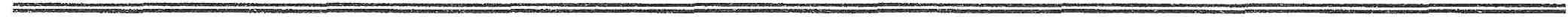 ПРОЕКТ РІШЕННЯПро затвердження актів приймання-передачі котельного татехнологічного обладнання котельні36-го мікрорайону по вул.Л.Чайкіної,25ам.Покров на баланс МКП «Покровводоканал»________________________________________  	         На виконання рішення 44 сесії міської ради 6 скликання від 27.01.2015р. №20 «Про ліквідацію недобудованої котельні 36-го мікрорайону по вулиці Л.Чайкіної,25А міста Орджонікідзе», розпорядження міського голови №57-р від 20.02.2017 «Про створення комісії для передачі котельного та технологічного обладнання котельні 36-го мікрорайону по вул.Л.Чайкіної,25а м.Покров на баланс МКП «Покровводоканал» та керуючись п.31 ст.26 Закону України «Про місцеве самоврядування в Україні», міська рада  В И Р І Ш И Л А :      1.Затвердити акти приймання-передачі котельного та технологічного обладнання котельні 36-го мікрорайону по вул.Л.Чайкіної,25а м.Покров з балансу управління ЖКГ та будівництва, та обладнання виявленого в ході комісійного обстеження, балансоутримувача по яким не встановлено на баланс МКП «Покровводоканал» (додаються).     2. Контроль за виконанням цього рішення покласти на заступника міського голови  Гончарова М.В. та на постійну депутатську комісію з питань благоустрою, житлово-комунального господарства, енергозбереження, транспорту, зв’язку, торгівлі та побутового обслуговування населення (Міць Л.О).Ребенок В.В., 4-30-01